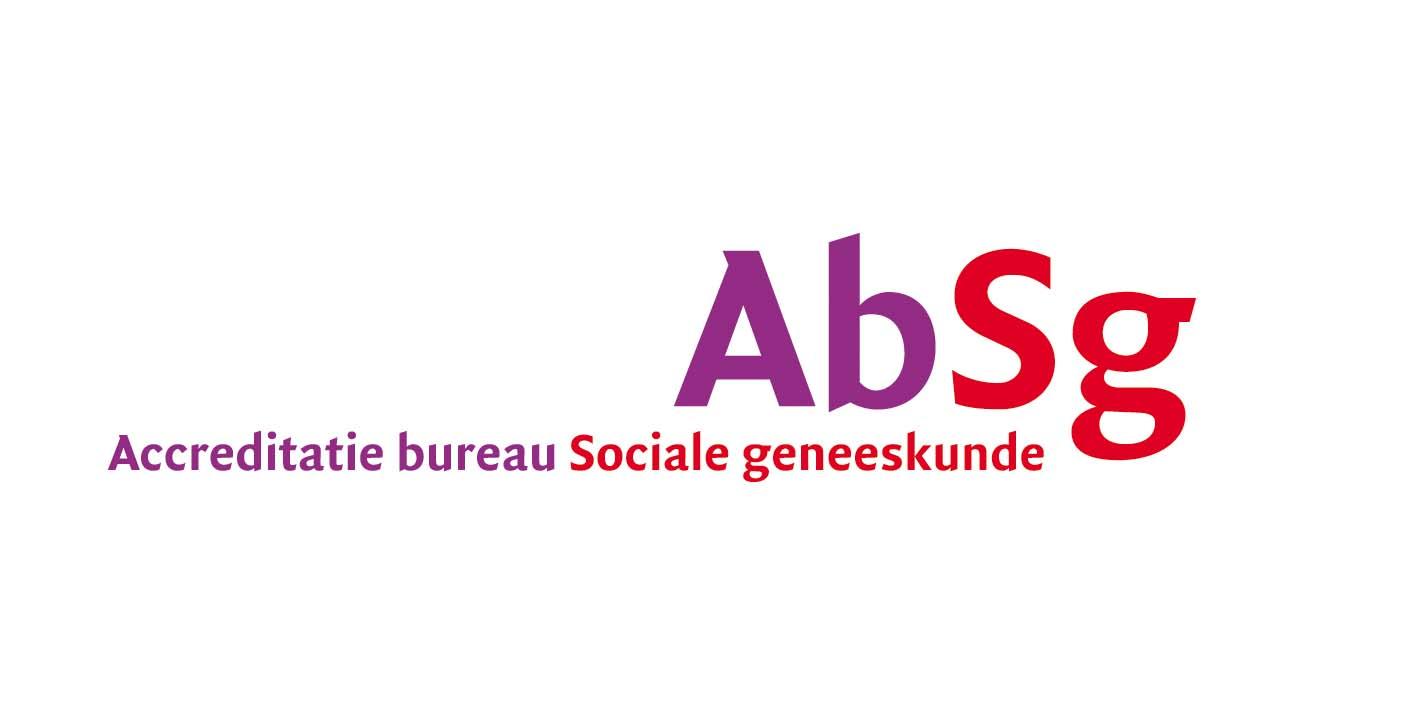 Instructie voor het invullen van vraag 4 en 5Leden van de organisatiecommissie zijn vrij om zelf de rol van programmacommissie te vervullen dan wel een aparte programmacommissie te benoemen (en vice versa).Uitsluitend aan de voorzitter van de programmacommissie wordt de eis gesteld van onafhankelijkheid van voor deze bijeenkomst relevante (farmaceutische) bedrijven en sponsors. Voor zo ver het mee te zenden programma vraag 4 en 5 beantwoordt, kunt u hiernaar verwijzen en hoeft u vraag 4 en 5 niet in te vullen.Beknopte omschrijving van de bij- of nascholingsbijeenkomstTitel: Vervolgscholing basiscommunicatie Datum/ data:  19 maart, 6 april, 14 april, 15 april, 1 juni, 2021Plaats: VarsseveldLocatie: Kantoor YunioWebsite met congresinformatie: nvtBeoogd aantal deelnemers:  per scholing 8 deelnemersInschrijfgeld per deelnemer: nvtAantal onderwijsuren (pauzes, maaltijden, sociale activiteiten, enz. niet meetellen): 2.15Altijd het (concept)programma met dit aanvraagformulier meezenden. Specificeer programma van uur tot uur, inclusief pauzes 9.00 welkom9.05 Vervolg uitleg over de kracht en effecten van de basiscommunicatie9.30- 10.00 Hechting en de signalerende rol van de jeugdarts hierin10.00-11.00 in groepen van 4 personen naar eigen opnames kijken en oefenen met de begrippen uit de basiscommunicatie11.00-11.15 Terugkoppeling uit de groepen en evaluatie formulier invullenWe bieden dit programma op elke bovengenoemde datum 2x aan. 4. Leden van de organisatiecommissie4. Leden van de organisatiecommissieNaamInstelling/ organisatieSaskia VosYunio jeugdgezondheidszorgMaria TullerYunio jeugdgezondheidszorg5. Leden van de programmacommissie5. Leden van de programmacommissie5. Leden van de programmacommissieNaamInstelling/ organisatieGeregistreerd als specialist  H.H. Stam – van der DoelYunio jeugdgezondheidszorg• arts A&G ba; • arts A&G vaX arts M&G      • ……………Saskia VosYunio jeugdgezondheidszorg• arts A&G ba; • arts A&G va• arts M&G      X JVPMaria TullerYunio  jeugdgezondheidszorg• arts A&G ba; • arts A&G va• arts M&G      X JVP…………Welk lid is voorzitter van de programmacommissie: H.H. Stam- van der Doel, arts M&G, Bignummer 49020655601Welk lid is voorzitter van de programmacommissie: H.H. Stam- van der Doel, arts M&G, Bignummer 49020655601Welk lid is voorzitter van de programmacommissie: H.H. Stam- van der Doel, arts M&G, Bignummer 490206556017. Inhoud van de bij- of nascholing7. Inhoud van de bij- of nascholingKorte omschrijving van de inhoud en leerdoelen (maximaal 50 woorden):Cursisten krijgen een verdiepende scholing in de elementen van de basiscommunicatie en hoe deze toe te passen zijn in het dagelijks contact met ouders op het consultatiebureau. Hierbij ligt de focus op begrippen als aankijken, afstemmen en aansluiten bij de ouder. Naast de ouder te gaan staan ipv tegenover de ouder te zitten. Focus ligt op observatie van contact tussen ouder en kind, de hechting maar ook op zelfreflectie in het contact met de ouder. Doel is dat de medewerker hierna in staat is de aangeboden stof toe te passen en, indien nodig, tot gedragsverandering kan komen. Doel is ook; de hechting tussen ouder en kind als professional te ondersteunen/bevorderen en de signalerende rol van de jeugdarts te versterken.Dit alles door te kijken naar eigen opnames van een contactmoment op het bureau met een ouder en kind. Deze beelden worden in kleine groepjes methodisch geanalyseerd. De cursisten worden op deze manier uitgenodigd tot zelfreflectie.Korte omschrijving van de inhoud en leerdoelen (maximaal 50 woorden):Cursisten krijgen een verdiepende scholing in de elementen van de basiscommunicatie en hoe deze toe te passen zijn in het dagelijks contact met ouders op het consultatiebureau. Hierbij ligt de focus op begrippen als aankijken, afstemmen en aansluiten bij de ouder. Naast de ouder te gaan staan ipv tegenover de ouder te zitten. Focus ligt op observatie van contact tussen ouder en kind, de hechting maar ook op zelfreflectie in het contact met de ouder. Doel is dat de medewerker hierna in staat is de aangeboden stof toe te passen en, indien nodig, tot gedragsverandering kan komen. Doel is ook; de hechting tussen ouder en kind als professional te ondersteunen/bevorderen en de signalerende rol van de jeugdarts te versterken.Dit alles door te kijken naar eigen opnames van een contactmoment op het bureau met een ouder en kind. Deze beelden worden in kleine groepjes methodisch geanalyseerd. De cursisten worden op deze manier uitgenodigd tot zelfreflectie.8. Documentatie8. DocumentatieWordt documentatie verstrekt aan deelnemersDatum van verstrekking; tijdens de scholingSyllabus/ abstractsAnders: namelijk: : Bijv. Hand-out met de presentatiesNu meezenden of tijdens de scholingHandout wordt tijdens scholing uitgedeeld9. Toetsing en evaluatieLeggen deelnemers aan het begin van de bij- of nascholing een schriftelijke toets af:  neeLeggen deelnemers aan het eind van de bij- of nascholing een schriftelijke toets af:  neeEen schriftelijke evaluatie van de bijeenkomst onder de deelnemers vindt plaats na afloop van de bijeenkomst: jaCanMEDS puntenHieronder staan de CanMEDS rollen beschreven. Kun je op basis van percentages (totaal 100%) aangeven op welke rollen de scholingsactiviteit van toepassing is? (minimaal 1 rol, max. 3)Vakinhoudelijk handelen Heb ik kennis verworven over de zorgverlening aan patiënten/cliënten? Voorbeelden: anatomie/fysiologie, ziektebeelden en beperkingen, verpleegkundige diagnostiek, farmacologie, psychologie en psychiatrie, zelfmanagement, ondersteuning en begeleiding, preventie, interventies, voorbehouden en risicovolle handelingen, zorgleefplan, hulp-en ondersteuningsmiddelen, verpleegtechnieken, et cetera. Communicatie 60%Heb ik kennis verworven over de zorgverlening aan patiënten/cliënten? Heb ik meer kennis verworven over de communicatie met patiënten/cliënten? Voorbeelden: gesprekstechnieken, theoretische communicatie, gedragsbeïnvloeding, motivatie, empowerment, gebruik van ICT en sociale media et cetera. Samenwerking Heb ik meer kennis verworven over het samenwerken met zorgontvangers, zorgverleners en zorginstellingen? Voorbeelden: ketenzorg, verslaglegging en overdracht, ondersteuning mantelzorg, multidisciplinaire samenwerking, groepsdynamica et cetera. Kennis en wetenschap 20%Heb ik meer kennis verworven om te reflecteren op mijn deskundigheid en de onderbouwing van mijn handelen? Voorbeelden: onderzoeksmethodiek, toepassing van wetenschap, evidence based practice, feedback et cetera. Maatschappelijk handelen Heb ik meer kennis verworven over de maatschappelijke context en het bevorderen van gezondheid? Voorbeelden: epidemiologie, preventie, culturele achtergronden, sociale netwerken, leefstijlbevordering, voorlichting, bemoeizorg, et cetera. OrganisatieHeb ik meer kennis verworven over de wijze waarop zorg kan worden georganiseerd? Voorbeelden: organisatiekunde, kleinschalige woonvormen, betaalbaarheid van de zorg, coördinatie en continuïteit, indicatiestelling, zorg op afstand, patiëntveiligheid, werkklimaat et cetera. Professionaliteit en kwaliteit 20%Heb ik meer kennis verworven over de professionele standaard en kwaliteitsborging? Voorbeelden: wet- en regelgeving, beroepscode, beroepsprofielen, standaarden en richtlijnen, protocollen, beroepsvereniging, beroepsimago, kwaliteitsregistratie, kwaliteitssystemen et cetera.